CURRENT EVENTS CLUB  Vision : To enhance students’  general  knowledgeMission :To create a realization that knowledge is powerTo make our students socially relevantStaff –in –Charge (2019-2020)1.Dr.L.R.Charlet SharmiliAssistant Professor in History2.Dr.J.PreethiAssistant Professor in English3.Dr.S.Jhonsi RaniAssistant Professor in Tamil4.Mrs.G. SarathaAssistant Professor in English5.Miss.J.Jhonsi PremaAssistant Professor in Computer ScienceActiviies :2019-2020 Activities:The activities of the Current Events Club for the year 2019-2020 commenced with the Inauguration on 12.07.2019.K.Anitha (III Maths),M.Nagabala II B.A.History (E.M) were elected as Secretary and joint secretary respectively.A written quiz -1 on General knowledge was conducted on 28-8-2019. The winners are Ms.P.Jeevitha,II B.Sc Physics (R) I Place, Ms.G.Nivetha Harini, II B.Sc Physics (R) & Ms. R.Megavarshini,III B.Sc Zoology(R) II Place respectively.76 students participated in it.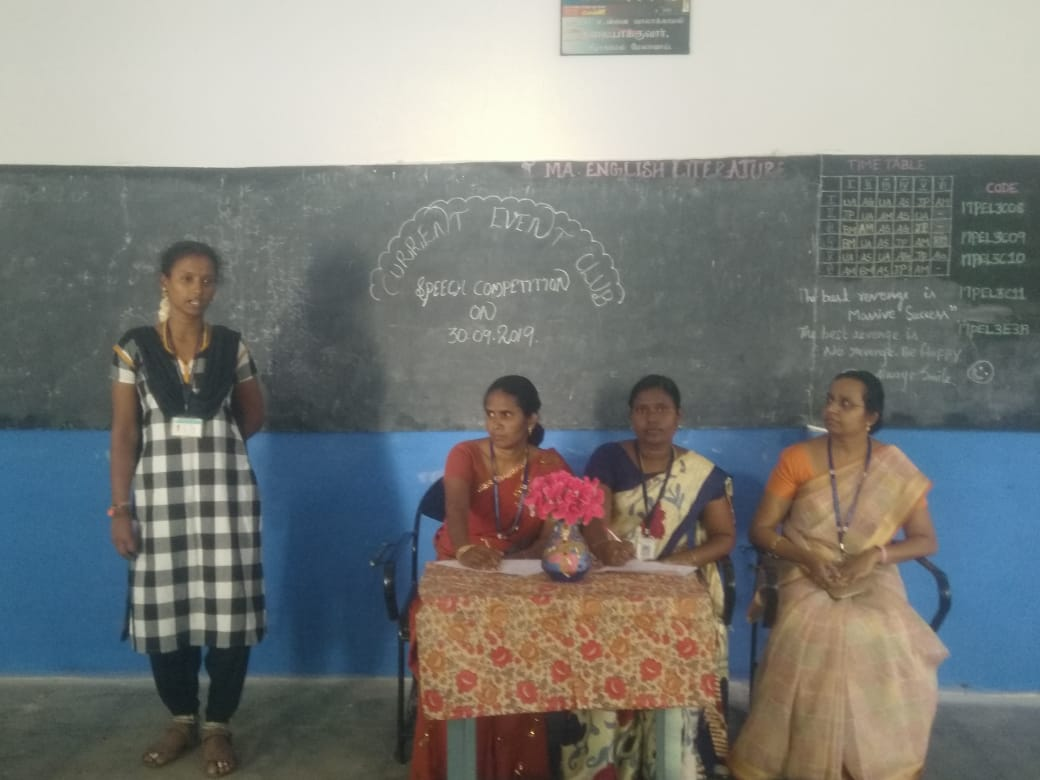 Current Events Club Conducted a Speech Competition on 30-09-2019Current Events Club conducted a Speech Competition on 30.9.2019 at 3p.m in Room No: 38. 1) Fit India Movement.2) India’s Sagging Condition of Economic Growth. 3) Interlinking of Bank. 4) Merits and Demerits of conducting Board Examination for 5th and 8th standard school students. 5) Clearing NET/SET as eligibility criteria for becoming a Professor .were the given topics and 15 students participated in it. The prize winners are A.Fatimitha Fatima,Physics(R)      I Prize, Ramya III Eng(R ) II Prize, Durga II History (EM) II Prize, Mathavilatha I Physics(R)       respectively.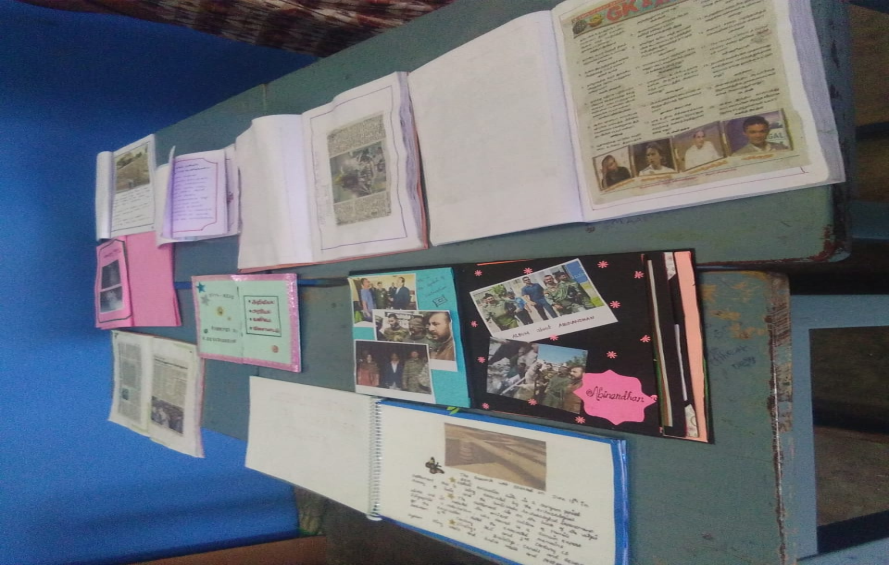 Current Events Club Conducted an Album making competition on 28-10-2019 Current Events Club conducted an Album making competition on 28.10.2019                 at 4.30 P.M. 15 students were participated in it. The prize winners are G.Buvaneshwari,I B.Sc Phy(S.F)I prize,M.Mathavilatha,I B.Sc Phy(R)II Current Events Club conducted an Essay writing Competition on 21.01.2020 at 3.00 p.m in Room No:38. 1)The Citizenship  (Amendment) Act, 2019 2) Khelo India Scheme 3)Chandrayaan – 2 were the given  topics and 35 students participated in it.  The prize winners are M.Nagabala (HEM) I Prize, M.Pandipriya (HEM)   II Prize respectively.YearDate Activities2014-201524.07.201409.08.201423.10.201417.02.201509.03.201508.04.2015Quiz, Essay ,Elocution and Pencil SketchcompetitionsWritten QuizWritten QuizPencil Sketch and Verse Writing competitionTheme: “Save our Mother Earth”Essay competitionTheme: “Real the world –make it a better place for Human Race”.Inter-Collegiate Competition“Coruscatus  2015”2015-201603.08.201525.08.201512.08.201503.08.201529.10.201527.01.2016Quiz, Essay ,Elocution and Pencil SketchcompetitionsDelivered a Talk on  “Dr.A.P.J AbdulKalam “given by Siva Punitha of III History.Written QuizDelivered a talk on “Solid Waste Management”     given by M.Gayathri III Chemistry.Written QuizWritten Quiz2016-201721.07.201602.08.201626.09.201607.02.2017Quiz, Essay ,Elocution and Pencil SketchcompetitionsDelivered a Talk on “Women‘s Rights” given by Nandhini of III B.A History.Oral Quiz on “Olympics – 2016”Written Quiz2017-201823.08.201728.09.201712.12.201716.01.201712.02.2018Delivered a Talk on “Role of MNCS increasing the plastic wastes in India”  given by Niraimathi  of III B.A .ChemistryWritten QuizWritten QuizDelivered a Talk on “Burning Problem of Today” given by Jeyashree of III Maths.Written quiz2018-201902.08.201804.02.201911.02.201901.03.201901.03.2019Delivered a Talk on How to make Prepare and Qualify in NET and SET Examinations given by Shareena Jasmin, Assistant Professor in History.Disadvantages of using Plastics for man Kind given by S.Jahira Kashifa of III PhysicsDelivered a Talk on  Currency change in India given by R.Anjugam of III B.A.History  Delivered a Talk Current Events Questions for Competitive Examinations given  Mr.C.Murugeshwaran,Co.ordinator,Kama Academy and SUITS Bharathidasan University,Tirchy and Mr.G.Senthil Kumar ,Co-Ordinator,Thinnai Payirchi Pattarai,TheniDelivered a Talk Climate Change and Energy Innovations given by  Dr.Mrs.M.Kalanithi,Associat professor of Chemistry ,Jayaraj Annapackiam College for women, Periyakulam.  Written Quiz